CHESAPEAKE SCIENCE POINT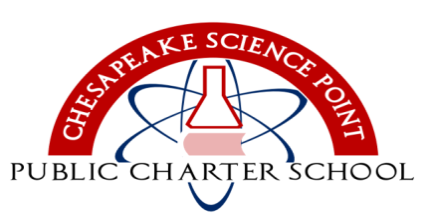 PUBLIC CHARTER SCHOOL7321 Parkway Drive South, Hanover, MD 21076Phone: (443) 7575-CSPFax: (443) 757-5280Web: http://www.mycsp.orgApril 26, 2019 Dear 8th Grade Parents/Guardian: This letter is intended to give you information regarding the eighth-grade awards ceremony. Please note that attending the promotion day ceremony does not mean that students are securing their promotion to grade 9. The ceremony has been scheduled for Thursday, June 13, 2019, during the school day, and will be held in the CSP gymnasium at 1:15 p.m. During the day, the students will engage in fun activities such as a dance and pizza party. Dress for the event is a nice dress, pants, or skirt with dressy shoes or sandals for the girls. The boys wear a sport coat or shirt (with tie), and slacks along with dress shoes on the day of promotion. We have limited availability for seating so each student will be provided with (3) complimentary tickets. If you are not planning on using the three tickets, please have your student return them to Ms. Motsco.  If you are needing extra tickets, please email Ms. Motsco and we will create a waitlist.    We are also seeking help with the decorations and items for the dance. All donations of snacks and drinks are welcome. Please provide the following donation based on your student’s last name. You may sign-up using the following link: https://www.signupgenius.com/go/60B0A4EABAF2CA5F49-8thgrade1Last Name A-H: DrinksLast Name I-L: DessertsLast Name M-Z: SnacksRemember this is a special occasion honoring the Class of 2023. If you have any questions or concerns about the ceremony please free to contact us.  We are looking forward to the opportunity to recognize our students for their accomplishments and wish them all the best in their future endeavors.  Thank you for your support. Kindest Regards,Mrs. Motsco, Middle School Assistant Principal and the 8th grade team. 